社会福祉法人　かきのき保育所（島根県）うちら～、　かき保のリトルシェフ厚生労働大臣賞社会福祉法人遊亀会　いけだ保育園（長崎県）Keep～食によって広がる子どもの世界～ 文部科学大臣賞 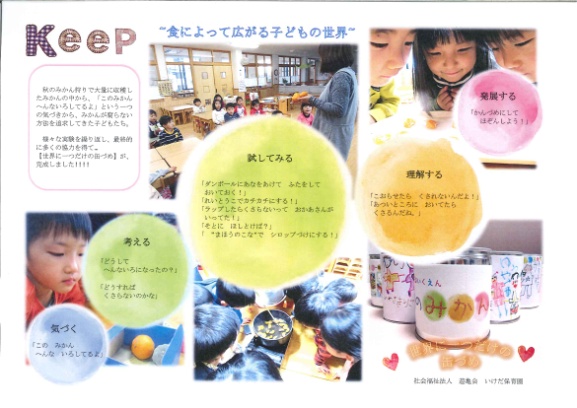 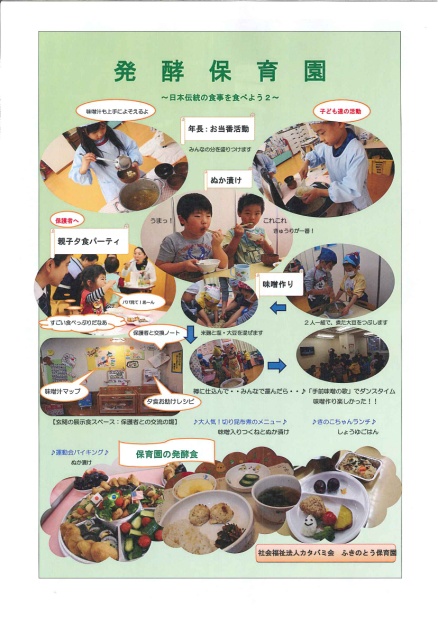 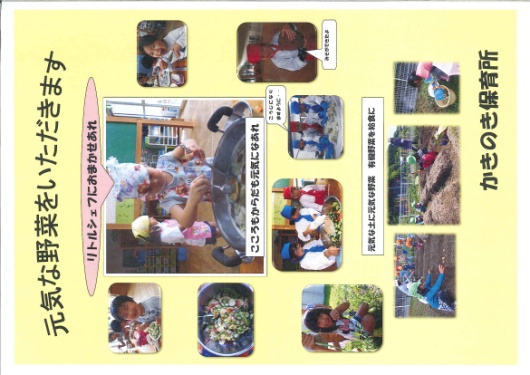 社会福祉法人カタバミ会ふきのとう保育園（東京都）
発酵保育園　～日本の食事を家庭に伝えたい～ 優秀賞社会福祉法人横浜YMCA福祉会　YMCAオベリン保育園（神奈川県）
本物をしろう！園に田んぼがやってきた 優秀賞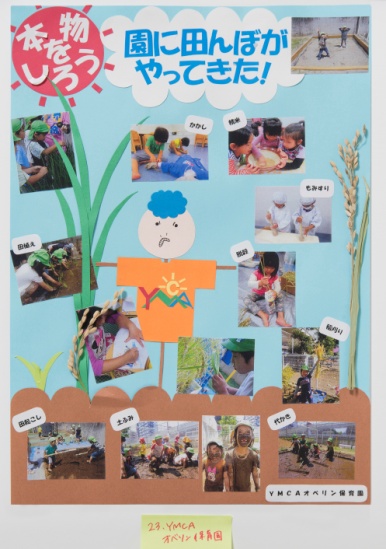 社会福祉法人白百合明光会　たかつか光保育園（静岡県）
地産地消‼　五感で楽しむ食育 優秀賞社会福祉法人久間田福祉会　くまだ保育園（三重県）
不思議な食材　乾物に触れよう優秀賞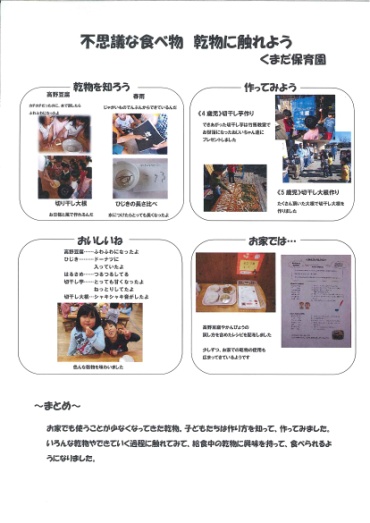 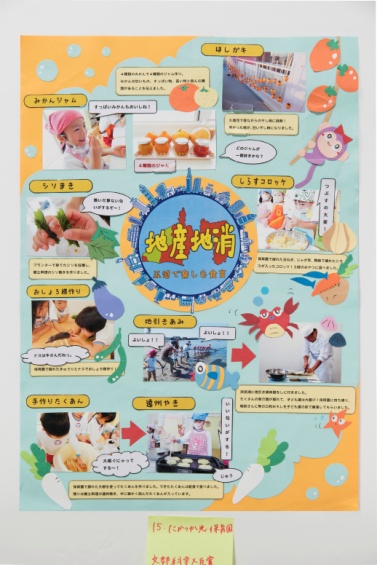 社会福祉法人久良岐母子福祉会　くらき永田保育園（神奈川県）
０歳からのクッキング優秀賞社会福祉法人　三浦保育園（長崎県）
大村ずしを知りたい！食べたい！残し隊！特別賞 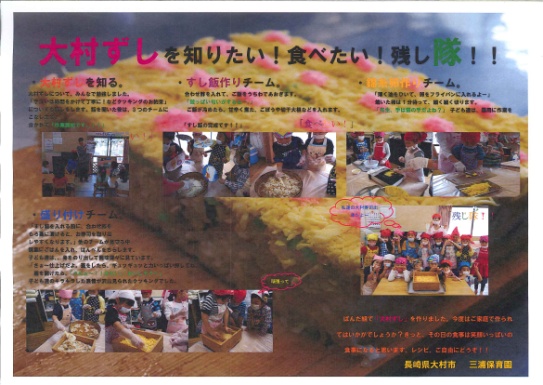 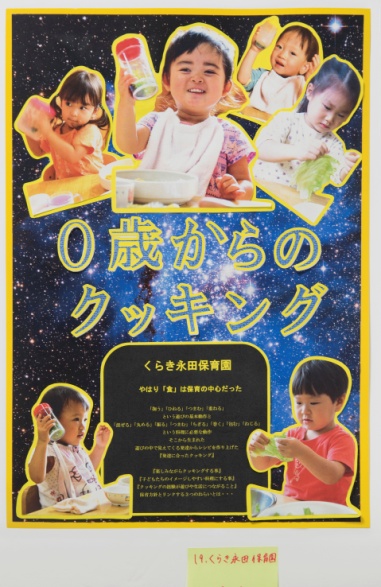 